DOSTOSOWANIE BUDYNKU SZKOŁY PODSTAWOWEJ NR 37 IM. KARD. STEFANA WYSZYŃSKIEGO WE WROCŁAWIU                                  DLA POTRZEB OSÓB                                                                     Z NIEPEŁNOSPRAWNOŚCIAMI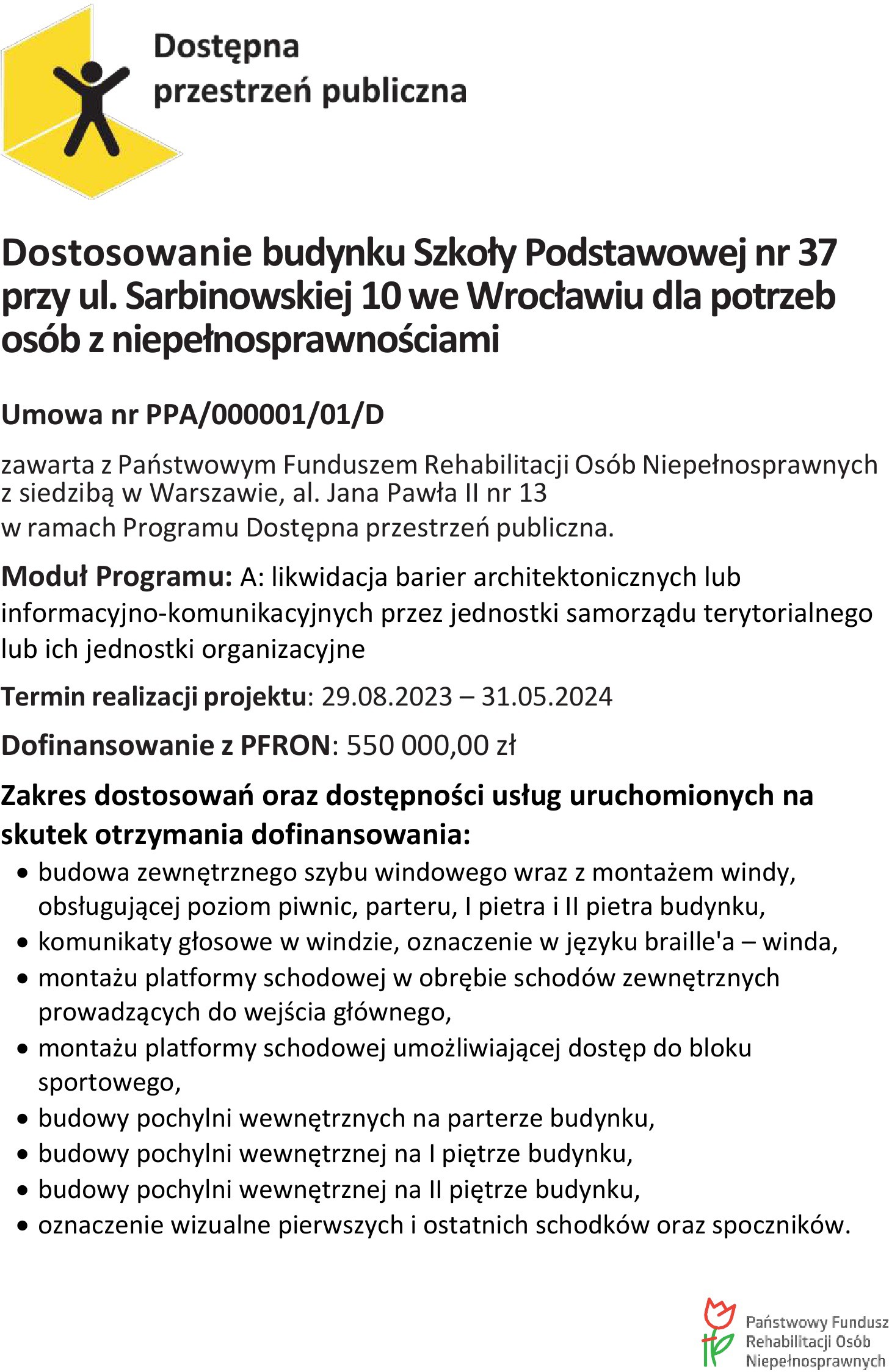 